              FUNDUSZ SOŁECKI          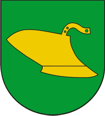 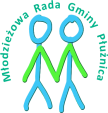 	To środki, które mają służyć poprawie warunków życia mieszkańców gminy. Wysokość funduszu zależy od liczby mieszkańców w sołectwie.To Ty decydujesz, na co będą przeznaczone te pieniądze! Przykładowe propozycje zadań w ramach funduszu:- kształtowanie wizerunku i estetyki wsi,- rozwój rekreacyjny i kulturalny sołectw,- rozwój komunalny,- organizacja uroczystości i imprez integracyjnych,- edukacja, sport, kultura,- działania promocyjne wsi.Pieniądze z funduszu muszą zostać wydane do końca roku! Jaki jest pomysł Pana/Pani na wykorzystanie środków z funduszu w Państwa miejscowości?Miejscowość……………………………………………………………………………………………………………………………………………………………………………………………………………………………………………………………………………………………………Ulotkę możecie państwo wrzucać do urn, umieszczonych w miejscowych sklepach. Akcja potrwa do 14 czerwca. 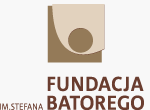 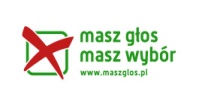 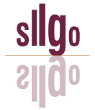 